Superintendent’s Memo #039-20
COMMONWEALTH of VIRGINIA 
Department of Education
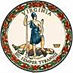 DATE:	February 14, 2020TO: 	Division SuperintendentsFROM: 	James F. Lane, Ed.D., Superintendent of Public InstructionSUBJECT: 	National Child and Adult Care Food Program (CACFP) WeekThe Virginia Department of Education’s Office of School Nutrition Programs encourages sponsors and school divisions to celebrate CACFP Week, March 15-21, 2020. CACFP week is celebrated the third week of March to raise awareness of how the CACFP works to combat hunger. The CACFP brings healthy food to children in schools, child care centers, homes, and afterschool programs. The CACFP Sponsors Association provides education and information about the week to sponsors of the program. This information can be found on the CACFP Sponsor website. The purpose of National CACFP Week is:To educate parents and the community about how the CACFP helps child care providers serve well balanced, nutritious meals;To promote proper nutrition for growing children; andTo ensure long-term health benefits by creating healthy eating habits.If there are questions or if additional information is needed, contact Dr. Sandy Curwood, Director of School Nutrition Programs, by phone at (804) 225-2074 or by email at sandra.curwood@doe.virginia.gov or contact the school nutrition program specialist assigned to your school division.JFL/SCC/cc